#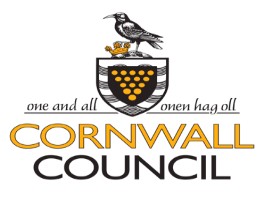  School holidays	195 days are included on the school calendar. Schools will be open to pupils for 190 days. The five additional days are allotted for In-Service Training (INSET).Schools allocate their own INSET days.